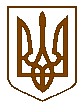 Баришівська  селищна  радаБаришівського  районуКиївської  областіВиконавчий комітетР І Ш Е Н Н Я15.09.2020                                                                                                 № 233Про готовність комунальних підприємств, житлово-комунального господарства та об’єктів соціальної сфери громади до роботи в осінньо-зимовий період 2020-2021 років       Відповідно до Закону України «Про місцеве самоврядування в Україні», заслухавши та обговоривши інформацію заступника селищного голови з питань благоустрою та житлово-комунального господарства Шовтя Ю.А. про стан готовності комунальних підприємств, житлово-комунального господарства та об’єктів соціальної сфери громади до роботи в осінньо-зимовий період 2020-2021 років, з метою своєчасної підготовки об’єктів соціально-побутової сфери та житлово-комунального господарства до роботи в осінньо-зимовий період та сталого проходження опалювального сезону, виконавчий комітет селищної радив и р і ш и в :Інформацію про стан готовності комунальних підприємств, житлово-комунального господарства та об’єктів соціальної сфери громади до роботи в осінньо-зимовий період 2020-2021 років взяти до відома (додається).Заступнику селищного голови Шовтю Ю.А. створити комісію з перевірки готовності котельних, теплових, електричних господарств, систем гарячого і холодного водозабезпечення та водовідведення із залученням представників Державної інспекції з енергетичного нагляду за режимами споживання електричної і теплової енергії. За результатами роботи комісій скласти Акти готовності теплових господарств до роботи в опалювальний період 2020/2021 року. В разі виявлення недоліків вжити невідкладні заходи щодо їх усунення.Директору КП «Баришівкатепломережа» Вітру О.П.  організувати 30 вересня 2020 року виконання всього комплексу пусконалагоджувальних робіт, здійснити пробні пуски тепла та утримувати системи теплопостачання в робочому гідравлічному режимі.Начальникам відділу освіти, молоді та спорту, відділу культури та туризму виконавчого комітету селищної ради, керівникам підприємств, установ та організацій комунальної власності селищної ради :4.1. Взяти під особистий контроль та забезпечити вжиття вичерпних заходів з підготовки матеріально-технічної бази до роботи в осінньо-зимовий період, організованого початку і сталого проходження опалювального періоду 2020/2021 року.4.2. Тримати на постійному контролі питання дотримання вимог нормативно-правових актів з питань безпеки життєдіяльності та охорони праці.4.3. Забезпечити виконання запланованих обсягів заходів з енергозбереження та робіт щодо ремонту будівель, споруд, приміщень з обов’язковим урахуванням вимог Правил технічної експлуатації теплових установок і мереж, затверджених наказом Міністерства палива та енергетики України від 14.02.2007 №71, Правил підготовки теплових господарств до опалювального періоду, затверджених спільним наказом Міністерства палива та енергетики України і Міністерства з питань житлово-комунального господарства України від 10.12.2008 №620/378.4.4. Забезпечити раціональне та економне використання бюджетних коштів, їх першочергове спрямування на проведення необхідних підготовчих робіт та ремонтів будівель і приміщень навчального, житлового, адміністративно-побутового та господарського призначення, відомчих котельних і теплових господарств, енергетичного обладнання, систем протипожежного захисту, інженерних мереж, оснащення об’єктів приладами обліку енергоносіїв, приладами регулювання енергоспоживання, а також накопичення нормативних запасів твердого палива.4.5. Приділити особливу увагу заходам, що дають можливість закладам освіти, кульутри скоротити споживання природного газу та виконанню якісного промивання внутрішньо-будинкових систем опалення.4.6. Забезпечити до 05 жовтня 2020 року в газових господарствах і газових котельнях комунальних закладів, утсанов та організацій виконання заходів щодо приведення у відповідність до вимог чинного законодавства комерційних вузлів обліку природного газу із встановленням засобів дистанційної передачі даних.4.7. Забезпечити контроль за дотриманням натуральних показників споживання енергоносіїв, здійснювати заходи щодо їх ощадливого споживання.4.8. Вжити відповідні заходи для забезпечення стовідсоткового здійснення розрахунків за спожиті закладами та установами енергоносії виключно за даними приладів обліку електричної, теплової енергії, та водопостачання.4.9. Тримати на постійному контролі стан розрахунків за спожиті закладами та установами енергоносії.4.10. Визначити кінцевим терміном виконання заходів з підготовки  до опалювального періоду 2020/2021 року 01 жовтня поточного року.4.12. Бути готовими розпочати опалювальний період відповідно до розпорядження селищного голови, при зниженні середньодобової температури зовнішнього повітря до +8° С і нижче протягом трьох діб.4.13. Інформувати виконавчий комітет Баришівської селищної ради у термін до 01 жовтня 2020 року про підготовку до роботи в осінньо-зимовий період із надання копій Актів готовності.5. Контроль за виконанням рішення покласти на заступника селищного голови з питань благоустрою та житлово-комунального господарства Шовтя Ю.А. .Селищний голова                                                         Олександр ВАРЕНІЧЕНКО